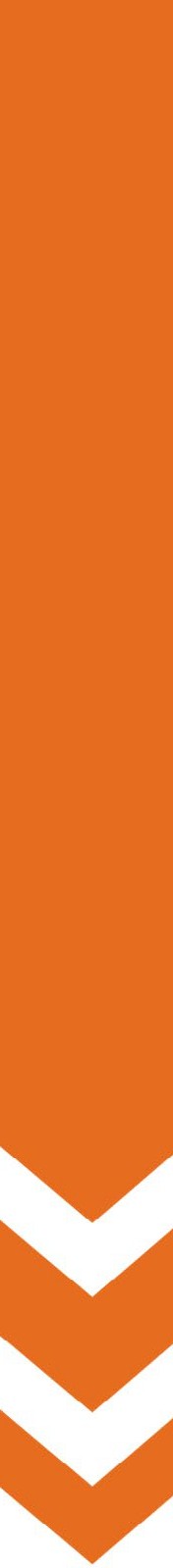 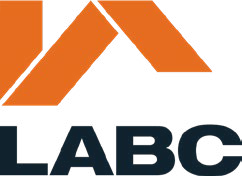 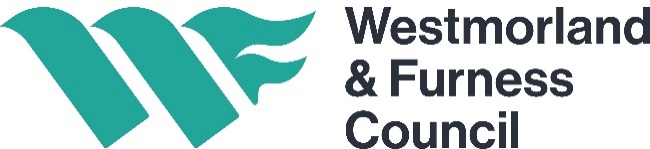 Building Regulations Application for Building Control Approval with Full Plans (England)The Building Act 1984, The Building Safety Act 2022, The Building Regulations 2010, The Higher-Risk Buildings (Descriptions and Supplementary Provisions) Regulations 2023.1Applicant detailsNameAddress (incl postcode) 	Phone 	 Email2Client details (where different from the applicant)NameAddress (incl postcode) 	Phone 	 Email3Principal contractor/Sole contractor details (where known)NameAddress (incl postcode) 	Phone 	 Email4Principal designer/Sole or Lead designer details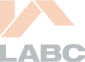 NameAddress (incl postcode) 	Phone 	 EmailRegulatory Reform (Fire Safety) Order 2005 (as amended)Is the building a building to which the Regulatory Reform (Fire Safety  Order 2005 applies or will apply after completion of the building work*?Yes / No	*delete as appropriateLocation of site to which the building work relatesAddress of site (including postcode)7 Services			Domestic Electrical Work: Is the Electrician registered under the Governments                                              ‘Registered Domestic Installer Scheme’?                          YES / NO / N/A                                              If No – Further Building Regulations Charges will apply 			Means of Water Supply: ………………………………………………..			Foul Water Drainage: …………………………………………………….                      Surface Water Drainage: …………………………………………………Existing buildings (append additional information where necessary)Where applicable, provide a description of the existing building, including:details of the current use of the building, including the currentuse of each storeythe height of the buildingthe number of storeys in the building as determined in accordance with Regulation 6 of the Higher-Risk Buildings  (Descriptions and Supplementary Provisions) Regulations 2023Proposed works (append additional information where necessary)Provide a description of the proposed work, including:details of the intended use of the building, including the intended use of each storeythe height of the building after the proposed workthe number of storeys in the building after the proposed work as determined in accordance with Regulation 6 of the  Higher-Risk Buildings (Descriptions and Supplementary  Provisions) Regulations 2023the provision to be made for the drainage of the buildingwhere paragraph H4 of Schedule 1 imposes a requirement, the precautions to be taken in the building over a drain, sewer or disposal main to comply with the requirements of that paragraphthe steps to be taken to comply with any local enactment that appliesCommencement (append additional information where necessary)State the date when it is proposed the work will reach the point when it is to be regarded as commenced in accordance with Regulation 46A (lapse of building control approval,commencement of work); or where the work does not consist of work to which paragraph (2) or (3) of Regulation 46A applies, state the details of the work which the client considers amounts to 15% of the proposed workGranting of an application for building control approval with full plans subject to requirements Do you consent to the application for building controlapproval with full plans being granted with requirements*?Yes / No	*delete as appropriateRequirements are modifications that the local authority may specify must be made in the full plans, or further plans as the authority may specify must be provided before work to which those plans relate starts.DeclarationThis application for building control approval with full plans is in relation to the building work etc., as describedabove. It is submitted in accordance with Regulation 12(2)(b) and is accompanied by the appropriate chargeI understand that further applicable charges (such as inspection fees) may become payable by the building owner following the first inspection undertaken by the local authorityI / we apply for building control approval with full plans as described on this form and as detailed on any supplementary documentsSignature of applicant (where the applicant is not the client)………………………………………..    Date: ……………………….I, the client, confirm I agree to the application being made and that the information contained in the application is correct.Signature of client (where the client is not the applicant):………………………………………..    Date: ……………………….The application for building control approval with full plans to inform the local authority of building work etc., is restricted to certain building types. Additional information will also be required to accompany your application for building control approval with full plans, depending upon the work proposed. Further information can be found in the attached notes and checklist. This form cannot be used for building control approval applications for higher-risk building work or stage of higher- risk building work or for work to existing higher-risk buildings. Applications for building work to higher-risk buildings can be made here. Form created in October 2023.Ring us on 020 8616 8120.Where we are. LABC 2a St George Wharf Vauxhall London SW8 2LE